В «Артеке» определили обладателя главной награды песенного конкурса «Детская Новая волна» 5 октября 2022 годаВ 11 смену в Международном детском центре «Артек» состоялся финал конкурса молодых исполнителей популярной музыки «Детская Новая Волна». Победу в конкурсе одержала представительница России Анна Волкова. Участниками финального этапа «Детской Новой Волны–2022» стали 12 исполнителей из разных стран. Финалистами «Детской новой волны–2022» стали: Натали Сафарян (Армения), Софико Нижарадзе (Грузия), Айганым Амантай (Казахстан), Сафина Самиева (Кыргызстан), Злата Ярошевич (Республика Беларусь), Ангелина Дерябина (Республика Кипр), Лайло Хафизова (Узбекистан), Валерия Савчук (Эстония), Анна Волкова (Россия), Идар Коцев (Россия), Таисия Хабибуллина (Россия), Артем Шмырин (Россия).В 2022 году конкурс прошел в необычном формате. Выступления участников оценивали члены профессионального жюри, которые наблюдали за ярким шоу из студии в Москве. В состав жюри вошли популярные артисты Дмитрий Маликов, Сосо Павлиашвили, Юлиана Караулова, Ваня Дмитриенко и Хабиб.Фишкой пятнадцатого, юбилейного фестиваля стало детское жюри – победителя в номинации «Приз зрительских симпатий» выбирали артековцы – представители девяти детских лагерей «Артека», участники 11 смены «Тайны золотой параллели». Каждый юный член жюри имеет непосредственное отношение к музыке. Все ребята играют на музыкальных инструментах и являются участниками музыкального конкурса «Семь нот - и музыка звучит», который прошел в детском центре в Международный день музыки. «Для меня такая возможность стала большой неожиданностью. Очень рада и горжусь тем, что могу находиться здесь, в «Артеке», в составе детского жюри на таком большом конкурсе», – говорит Пелагея Захарова из Ставрополя.Традиционно «Детская новая волна» привлекает в «Артек» звездных исполнителей. «Для меня каждый приезд в «Артек» – это праздник. То, что мы создали такой праздник для детей – очень важно и ценно», говорит гостья и ведущая шоу Лера Кудрявцева.Каждый конкурсант выступил на сцене с одной песней. Участники конкурса исполняли как популярные современные песни, так и любимые композиции прошлых лет, которые хорошо знакомы каждому. Артековцы дарили аплодисменты юным исполнителям, подпевали и весело проводили время.По итогам голосования детского жюри обладателем Приза зрительских симпатий стал представитель России Идар Коцев: «Очень приятно получить такую награду, я этого не ожидал. Спасибо большое всем артековцам за поддержку. «Артек» очень гостеприимный, это крутое место. Теперь мечтаю приехать сюда на смену». По итогам работы профессионального жюри была определена тройка победителей конкурса молодых исполнителей популярной музыки «Детская Новая Волна–2022». Третье место заняла Таисия Хабибуллина (Россия). Вторым стал обладатель Приза зрительских симпатий Идар Коцев (Россия). Победу в конкурсе одержала представительница России Анна Волкова.«Все очень понравилось, в «Артеке» замечательно, это самый лучший лагерь мира. Здесь очень гостеприимные дети, они сильно нас поддерживали, подпевали. Так, как это делают артековцы, не делает никто.  Я обязательно приеду в «Артек» на смену. Спасибо всем, кто меня поддерживал. Я впервые участвовала в шоу с такой сильной поддержкой», – сказал Анна Волкова.Награду победителю вручил директор «Артека». «Престижный творческий конкурс с высоким уровнем исполнительского мастерства его участников – это еще одно напоминание о том, что музыка – невероятная созидающая сила. Сегодня на площадке звучали песни на разных языках. Мы увидели, что детские голоса, детские песни – это язык мира, который помогает дружить и общаться. Убежден, что гостеприимная, теплая атмосфера «Артека» подарила всем артековцам и юным участникам конкурса самые добрые эмоции, богатые впечатления, вдохновение», – сказал Константин Федоренко, поздравив организаторов и финалистов конкурса с пятнадцатилетним юбилеем, а весь «Артек» с ярким событием.Руководитель детского центра объявил, что «Артек» дарит путевки всем финалистам на одну из смен 2023 года. А прикоснуться к одной из традиций Страны Детства юные исполнители смогли уже в день финала. Всем участницам подарили артековские розы.Конкурс проводился при поддержке Министерства просвещения Российской Федерации. Конкурс проходил в пятнадцатый раз, в «Артеке» - в тринадцатый. Телеверсию финала можно будет увидеть на телеканале НТВ.Официальные ресурсы МДЦ «Артек»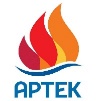  press@artek.orgОФИЦИАЛЬНЫЙ САЙТ АРТЕКАФОТОБАНК АРТЕКАТЕЛЕГРАММРУТУБ  